VOC 3				Les différents sens d’un mot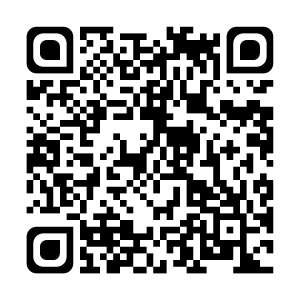 Un même mot peut avoir plusieurs sens. On dit que le mot est polysémique.C’est le sens de la phrase ou du texte (contexte) qui permet de définir le sens du mot.Ex : 	Il a fait plusieurs heures de marche.	La première marche de cet escalier est très haute.Le dictionnaire indique les différents sens d’un mot.Ex : 	place (nom fém.)		1. endroit où l’on met une chose ;		2. siège dans un véhicule ou une salle de spectacle ;		3. emploi occupé par quelqu’un ;		4. rang obtenu dans un classement. Je sais ma leçon si…VOC 3 Je sais identifier le sens d’un mot polysémique grâce au contexte.